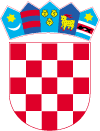 Gradsko vijećeKLASA: 400-10/22-01/1URBROJ: 2186-9-02-22-1Lepoglava, 21.12. 2022.	Na temelju članka 69. stavak 4. Zakona o šumama („Narodne novine“ br. 68/18, 115/18, 98/19, 32/20, 145/20) i članka 22. Statuta Grada Lepoglave („Službeni vjesnik Varaždinske županije“ broj  64/20, 18/21), Gradsko vijeće Grada Lepoglave na 12.  sjednici održanoj  21. prosinca 2022. godine donosi PROGRAM UTROŠKA SREDSTAVA ŠUMSKOG DOPRINOSA U 2023. GODINIČlanak 1.	Ovim Programom utvrđuje se namjena utroška sredstava šumskog doprinosa za 2023. godinu, kojeg pravne i fizičke osobe, osim malih šumoposjednika, koje obavljaju prodaju proizvoda iskorištavanjem šuma (drvni sortimenti), plaćaju u korist Proračuna Grada Lepoglave u visini od 10% u odnosu na prodajnu cijenu proizvoda na panju.Članak 2.	Prihod od šumskog doprinosa za 2023. godinu planiran je u iznosu od 9.290,00 eura, a utrošit će se za financiranje komunalne djelatnosti održavanja nerazvrstanih cesta na području Grada Lepoglave, planirane vrijednosti 143.131,00 eura prema Programu održavanja komunalne infrastrukture za 2023. godinu.Članak 3.	Ovaj Program stupa na snagu 01.01.2023. godine, a objavit će se u „Službenom vjesniku Varaždinske županije“.PREDSJEDNIK GRADSKOG VIJEĆA                                                                    Hrvoje Kovač